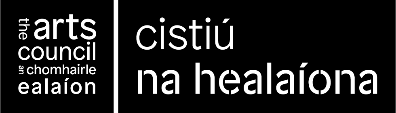 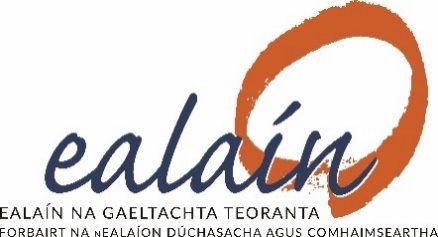 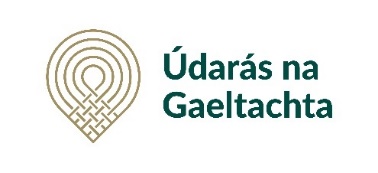 Ceistneoir - Scéim Cothú 2023Tá na healaíona Gaeltachta ag feidhmiú laistigh de chúinsí náisiúnta agus idirnáisiúnta. Ba mhaith linn foghlaim faoi conas gur féidir linn tacú libh agus sibh ag dul i ngleic le na hábhair seo a leanas. Ní thabharfar na freagraí san áireamh agus meastachán á dhéanamh ar do iarratas. An ÓigeComhionannas, Cearta an Duine agus ÉagsúlachtCultúr agus cleachtais shláintiúla san ionad oibre – Safe to Create       www.safetocreate.ieCúrsaí AeráideAn bhfuil baint ag an óige leis an gclár?Tá ___	             Níl___Má tá, déan cur síos air seo:Cén saghas tacaíocht ar mhaith libh ó Ealaín na Gaeltachta chun dea-chleachtas sa réimse seo a fhorbairt?An bhfuil Comhionannas, Cearta an Duine agus Éagsúlacht tugtha san áireamh agaibh?Tá ___	             Níl___Má tá, déan cur síos air seo:Cén saghas tacaíocht ar mhaith libh ó Ealaín na Gaeltachta chun bhur gcuid oibre sa réimse seo a fhorbairt?An bhfuil sibh ar eolas faoin bhfeachtas ‘Safe to Create’?Tá ___	             Níl___An raibh deis agaibh aon chuid de na céimeanna a bhaineann leis a chur i bhfeidhm go fóill?Cén saghas tacaíocht ar mhaith libh ó Ealaín na Gaeltachta chun seo a chur i bhfeidhm in bhur gcuid oibre?An bhfuil cúrsaí aeráide tugtha san áireamh agaibh?Tá ___	             Níl___Má tá, déan cur síos air seo:An bhfuil aon riachtanais oiliúna agaibh chun tacú libh dul i ngleic leis an obair seo?